KENYA METHODIST UNIVERSITYEND OF 3RD TRIMESTER 2018 (FT) EXAMINATIONFACULTY		:	EDUCATION AND SOCIAL SCIENCESDEPARTMENT	:	EDUCATIONUNIT CODE		: 	SOST 202/BUSS 423UNIT TITLE		:	INTRODUCTION TO RESEARCH METHODSTIME			:	2 HOURSINSTRUCTIONS:Answer Question One and any other Two Questions.Question 1 (One)Explain the following terms:Sample.Extraneous variable.Research problem.								(6 marks)Using relevant examples differentiate between directional and non- directional alternative hypotheses.									(4 marks)Distinguish between theoretical framework and conceptual framework, clearly elaborating the relevance of each in a research proposal.  (8 marks)Elucidate the relevance of data collection. 					(6 marks)Examine factors to consider when choosing a research design.			(6marks)Question 2 (Two)An abstract is a research proposal at a glance. Discuss				(5 marks)You are just about to write your literature review, examine Five guidelines that would guide you in coming up with a quality review. 						(10 marks)Describe how you can ensure reliability and validity of the research instruments for your study.												(5 marks) Question 3 (Three)Examine criteria for selecting a research problem.					(8 marks)Illustrate using appropriate examples the difference between stratified and quota sampling techniques.									(6 marks)Elaborate the precautions you would take to avoid plagiarism as a researcher.	(6 marks)Question 4 (Four)An interview is an effective tool in collecting in-depth data. Discuss what some considerations you would put in place to have a successful interview.				(10 marks)Examine the process you would take up to analyse qualitative data collected using unstructured interviews.										(10 marks)Question 5 (Five) Examine the following research designs.Experimental research design.Cross-cultural research design.Descriptive research design.Causal comparative research design.						(20 marks)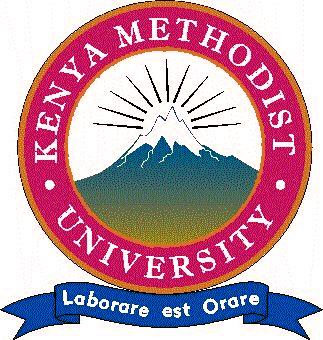 